Veuillez trouver ci-dessous une proposition de texte de prescription pour notre rideau pare flamme FIRETEX PARKING, nous restons à votre entière disposition afin de vous accompagner au mieux dans votre projet.Texte de prescription FIRETEX PARKINGLe système de fermeture automatique pare flammes ou coupe-feu sera de marque AIRSUN ou techniquement équivalent, le FIRETEX PARKING constitue une protection efficace et flexible pour isoler un local en feu et contenir les flammes et la chaleur. Bénéficiant d’un PV d’essais de résistance au feu attestant d’une classification d’étanchéité aux flammes et aux gaz chauds E60 à E120, le FIRETEX PARKING passe automatiquement en position de sécurité par coupure d’alimentation frein moteur.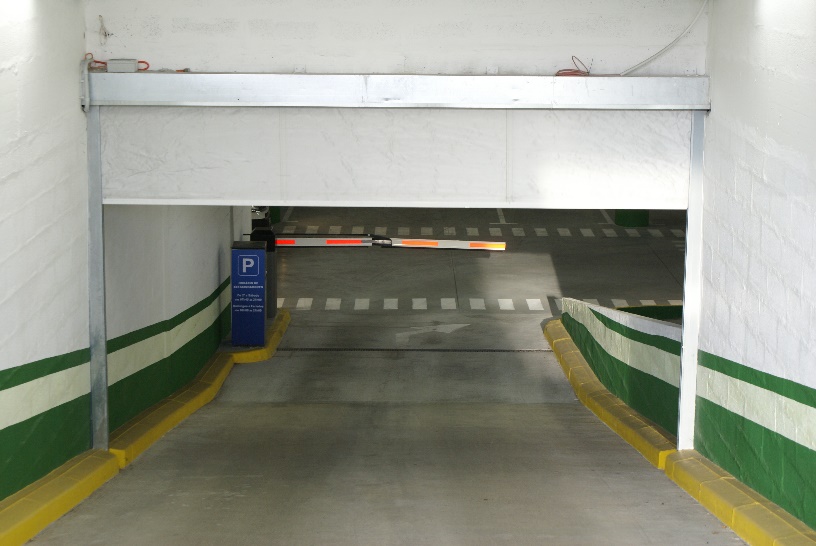 En rappel de l’article PS12 de l’arrêté du 9 mai 2006 précise : « Les baies [...] sont munies de dispositif d’obturation PF de degré 1h ou E60. Ces dispositifs sont [...] conformes à la norme NFS 61-937-1 et 4. Un avis de chantier sera nécessaire à l’utilisation de ce rideau.Fonctionnement :Fonctionnement en sécurité positive : Passage en position de sécurité par rupture de            courant au frein moteur qui débraye le ou les moteur(s) de l’écran, descente de l’écran par gravité.Caractéristiques :Ecran motorisé rétractableAdaptable sur tout type de structureEcrans : constitués d’une toile souple textile en fibre de verre renforcée par des fils métalliques en inox avec enduction en polyuréthane sur les deux faces :Epaisseur : 0.65 mmPoids : 0.810 kg/m²Moteurs : Les écrans sont équipés de moteurs tubulairesPassage en position de sécurité par rupture ou émission d’alimentation électrique et réarmement pour mise en position d’attente par moteur 24V CCLestage : barre en acier pouvant être habillée d’un profil permettant une parfaite intégration en faux plafondRideaux équipés de rails de guidage latéraux pour garantir une parfaite étanchéité aux flammes et aux gaz chaudsPV de résistance au feu attestant d’un classement :Degrés pare flammes : E60 à E120 (60 à 120 minutes)Degrés coupe-feu (avec sprinklers) : EI60 à EI120 (60 à 120 minutes)Règlementation :PV de résistance au feu attestant d’un classement :Degrés pare flammes : E60 à E120 (60 à 120 minutes)Degrés coupe-feu (avec sprinklers) : EI60 à EI120 (60 à 120 minutes)Nécessité d’un avis de chantier Dimensions sur mesure :Hauteur (retombée) : Largeur :Options :Finitions : Les caissons, barres de lestage et rails de guidage peuvent être thermolaqués (toutes teintes RAL)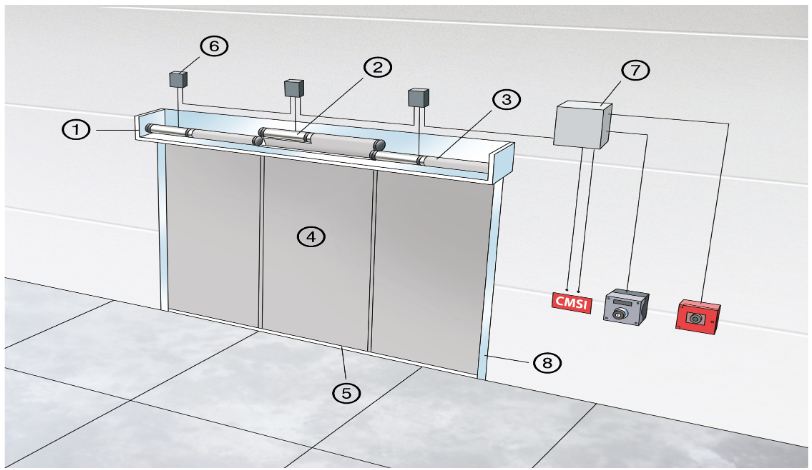 